ПРОТОКОЛ № 21заседания Президиума Некоммерческого партнерства по содействию в реализации архитектурно-строительного проектирования «ПроЭк»«15» марта 2013г.	г. МоскваВремя начала собрания	10 ч. 00 м. Время окончания собрания 12 ч. 00 м.Место проведения собрания: 111033, г. Москва, ул. Волочаевская, д. 17 А, пом.1.Присутствовали: члены Президиума Некоммерческого партнерства по содействию в реализации архитектурно-строительного проектирования «ПроЭк» (далее —Партнерства):Мирзоев Владимир Владимирович - Президент Партнерства;Чапаев Никита Николаевич;Ахметов Якуб Искандярович;Гудыма Александр Николаевич;Страхов Юрий Михайлович;Жомов Андрей Александрович;Скоробогатый Виктор Николаевич.Приглашенные:Директор Партнерства Павлов Б.Г.ПОВЕСТКА ДНЯ:1. Рассмотрение вопроса о принятии в состав Партнерства новых членов; ПО ПЕРВОМУ ВОПРОСУ повестки дня СЛУШАЛИ:Директор Партнерства Павлов Б.Г., доложил присутствующим о результатахрассмотрения Контрольной комиссией Партнерства заявлений, поступивших от кандидатов на вступление в Партнерство, и представил Президиуму, для принятия в состав членов:Общество с ограниченной ответственностью «Аверс» (ОГРН: 5077746771768; адрес: 127 273 г. Москва, Сигнальный проезд, д. 9 А);Закрытое акционерное общество «Маритель» (ОГРН: 1107746700357; адрес: 115 682, г. Москва, Шипиловская ул., д. 64, корп. 1);Общество с ограниченной ответственностью «Интерцентр М» (ОГРН: 1107746685727; адрес: 115 516, г. Москва, ул. Промышленная, д. 11, стр. 3, оф. 419);Общество с ограниченной ответственностью «ТехСервис» (ОГРН: 5087746054985; адрес: 129090, г. Москва, Банный пер.,  д. 2, стр. 1);Общество с ограниченной ответственностью «ЗАЛЬЦБРЕННЕР СТЕЙДЖТЕК Медиагруп Руссиа» (ОГРН: 1097746650891; адрес: 127051, Москва г, Петровка ул, 20/1);ГОЛОСОВАЛИ: «за» единогласно РЕШИЛИ:Принять в состав членов НП «ПроЭк»:Общество с ограниченной ответственностью «Аверс» (ОГРН: 5077746771768; адрес: 127 273 г. Москва, Сигнальный проезд, д. 9 А);Закрытое акционерное общество «Маритель» (ОГРН: 1107746700357; адрес: 115 682, г. Москва, Шипиловская ул., д. 64, корп. 1);Общество с ограниченной ответственностью «Интерцентр М» (ОГРН: 1107746685727; адрес: 115 516, г. Москва, ул. Промышленная, д. 11, стр. 3, оф. 419);Общество с ограниченной ответственностью «ТехСервис» (ОГРН: 5087746054985; адрес: 129090, г. Москва, Банный пер., д. 2, стр. 1);Общество	с	ограниченной	ответственностью	«ЗАЛЬЦБРЕННЕР	СТЕИДЖТЕК Медиагруп Руссиа» (ОГРН: 1097746650891; адрес: 127051, Москва г, Петровка ул, 20/1);Президент Партнерства                 _____________                  Мирзоев В.В.Секретарь собрания                        _____________                  Ахметов Я. И.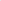 